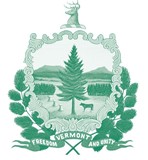 State of Vermont	[phone]	802-828-3322			        Justin Johnson, SecretaryAgency of Administration			[fax] 	802-828-3320			                        Office of the Secretary			109 State StreetMontpelier, VT 05609-0201www.adm.state.vt.us 	MEMORANDUMTO:		Emergency Board MembersFROM:	Justin Johnson, Secretary of AdministrationDATE:	July 23, 2015SUBJECT:	Next Emergency Board MeetingThere will be an Emergency Board meeting on Monday, July 27, 2015, 10:00 a.m., 5th Floor Conference Room, Pavilion Office Building, 109 State Street, Montpelier, Vermont.The agenda items are as follows: 1. Private Activity Bond allocations for calendar year 2015: recommendation by the Private Activity Bond Advisory Committee and delegation to the Governor (32 V.S.A. Sec. 992(b))2. Determination of available General Funds greater than January 20, 2015 forecast (32 V.S.A. Sec. 308c(a)(1))3. Official state revenue estimate and Medicaid report (32 V.S.A. Sec. 305a)4. Other business if neededMaterials for the agenda items will be forthcoming.  The Medicaid caseload and expenditure estimates and the Private Activity Bond allocations will be sent prior to the meeting. The revenue estimates will be distributed at the meeting. The Joint Fiscal Committee and Finance and Management will prepare materials for other business, if needed.cc:	Beth Pearce, State Treasurer	Sarah E. Carpenter, VHFA	, VEDA	Robert Giroux, Vermont Municipal Bond Bank	J. Paul Giuliani, Esq., Primmer Piper Eggleston & Cramer PC	Scott Giles, VSAC	Tom Little, Esq., VSAC	Justin Johnson, Secretary of Administration	Lisa Ventriss, PABAC	Steve Klein, Legislative Joint Fiscal Office	Steve Wisloski, Deputy State Treasurer